Publicado en Madrid el 30/11/2023 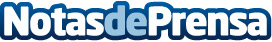 Gobiernos nacionales y empresas británicas y españolas trabajan con firmeza para que la relación bilateral siga siendo de las más fuertes de Europa, evento bilateral de la Cámara de Comercio BritánicaReino Unido y España tienen una de las relaciones bilaterales más importantes del viejo continente y ambos Gobiernos trabajan con firmeza para que siga siendo así. Reino Unido es uno de los principales inversores europeos en España, además de ser el segundo destino preferente de la inversión española en el extranjero. Esta ha sido una de las principales conclusiones que se ha podido extraer del encuentro bilateral empresarial Reino Unido y EspañaDatos de contacto:Ana Atanassopoulos ZamoranoRoman 915915500Nota de prensa publicada en: https://www.notasdeprensa.es/gobiernos-nacionales-y-empresas-britanicas-y Categorias: Nacional Finanzas Madrid Emprendedores Actualidad Empresarial http://www.notasdeprensa.es